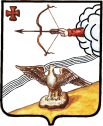 АДМИНИСТРАЦИЯ ОРЛОВСКОГО РАЙОНАКИРОВСКОЙ ОБЛАСТИПОСТАНОВЛЕНИЕ04.12.2020								№ 636-пг. ОрловО внесении изменений в постановление администрации Орловского района от 18.03.2020 № 156-пВо  исполнение приказа Министерства культуры Кировской области от 17.03.2020 № 46 «О введении ограничительных мер по предупреждению распространения коронавирусной инфекции, вызванной 2019-nCoV», администрация Орловского района ПОСТАНОВАЛЯЕТ:1. Внести в постановление администрации Орловского района от 18.03.2020 № 156-п «О введении ограничительных мер по предупреждению распространения коронавирусной инфекции, вызванной 2019-nCoV» (далее – Постановление) следующие изменения:1.1. Пункт 1. Постановления изложить в новой редакции:«1. Руководителям муниципальных учреждений культуры, находящихся на территории Орловского района:1.1. Запретить проведение массовых мероприятий с 17.03.2020 до отмены режима повышенной готовности, введенного Указом Губернатора Кировской области от 17.03.2020 N 44 "О введении режима повышенной готовности". Данное ограничение не распространяется на:1.1.1. Мероприятия, осуществляемые в рамках проводимого в Российской Федерации Года памяти и славы и предусмотренные планом мероприятий Года памяти и славы в Кировской области, утвержденным региональной дирекцией по координации проведения в 2020 году мероприятий Года памяти и славы на территории Кировской области, при условии обеспечения соблюдения возможности социального дистанцирования.1.1.2. Мероприятия, предусмотренные планом организационных мероприятий по проведению праздничных мероприятий, посвященных старту сбора подписей за присвоение городу Кирову почетного звания Российской Федерации "Город трудовой доблести" в 2021 году, при условии обеспечения соблюдения возможности социального дистанцирования.».1.2. Пункт 2 Постановления изложить в новой редакции:«2. МКОУ ДО «Орловская детская школа искусств» (директор Мощинова Е.А.):»Обеспечить осуществление деятельности образовательных организаций в соответствии с подпунктом 1.2.3.3 постановления Правительства Кировской области от 25.03.2020 N 122-П.»1.3. Пункт 3 Постановления изложить в новой редакции:«3. МКУК «Орловская централизованная библиотечная система» (директор Шишкина В.Д.):Деятельность библиотек при условии соблюдения рекомендаций по проведению профилактических мероприятий по предупреждению распространения новой коронавирусной инфекции (COVID-19) в библиотеках, утвержденных руководителем Федеральной службы по надзору в сфере защиты прав потребителей и благополучия человека, Главным государственным санитарным врачом Российской Федерации Поповой А.Ю. от 19.06.2020 N МР 3.1/2.1.0195-20, и требований, предусмотренных подпунктами 1.3, 1.4, 1.10 постановления Правительства Кировской области от 25.03.2020 N 122-П.».1.4. Пункт 5 Постановления изложить в новой редакции:«5. МКУ "Орловская централизованная клубная система» (директор Михеева Н.А.), МБУ «Центр культуры и досуга Орловского городского поселения» (директор Березин А.В.):Осуществление деятельности танцевальных, художественных, театральных студий (школ, классов, кружков), творческих мастерских, иных центров обучения, оказывающих услуги по обучению детей и (или) взрослых, а также проведение тренингов, компьютерных и иных курсов для различных профессий, хобби и занятий для личного роста при одновременном соблюдении следующих условий:при непредоставлении услуг по организации активного отдыха и развлечений, проведения культурно-массовых и зрелищных мероприятий;при обеспечении непревышения предельного количества лиц, которые могут одновременно находиться в помещении, предназначенном для проведения занятий (исходя из расчета 1 человек на );при соблюдении требований государственных санитарно-эпидемиологических правил и гигиенических нормативов, в том числе санитарно-эпидемиологических правил СП 3.1/2.4.3598-20 "Санитарно-эпидемиологические требования к устройству, содержанию и организации работы образовательных организаций и других объектов социальной инфраструктуры для детей и молодежи в условиях распространения новой коронавирусной инфекции (COVID-19)", утвержденных постановлением Главного государственного санитарного врача Российской Федерации от 30.06.2020 N 16 "Об утверждении санитарно-эпидемиологических правил СП 3.1/2.4.3598-20 "Санитарно-эпидемиологические требования к устройству, содержанию и организации работы образовательных организаций и других объектов социальной инфраструктуры для детей и молодежи в условиях распространения новой коронавирусной инфекции (COVID-19)", и требований, предусмотренных подпунктами 1.3, 1.4 и 1.10 постановления Правительства Кировской области от 25.03.2020 N 122-П.».1.5. Пункт 6 Постановления изложить в новой редакции:«6. МКУК «Орловский краеведческий музей» (директор Целищева С.А.): Деятельность музеев при условии соблюдения рекомендаций по проведению профилактических мероприятий по предупреждению распространения новой коронавирусной инфекции (COVID-19) в музеях, музеях-заповедниках, дворцово-парковых музеях, утвержденных руководителем Федеральной службы по надзору в сфере защиты прав потребителей и благополучия человека, Главным государственным санитарным врачом Российской Федерации Поповой А.Ю. от 10.06.2020 N МР 3.1/2.1.0194-20, и требований, предусмотренных подпунктами 1.3, 1.4, 1.10 постановления Правительства Кировской области от 25.03.2020 N 122-П».1.6. Пункт 8 Постановления изложить в новой редакции:«8. Руководителям муниципальных учреждений культуры: 8.1. Обеспечить осуществление деятельности возглавляемого учреждения, в том числе предоставление учреждениями культуры и архивным учреждением услуг гражданам и (или) организациям дистанционным способом, в соответствии с уставными целями деятельности учреждения с соблюдением ограничительных мер по предупреждению распространения коронавирусной инфекции, вызванной 2019-nCoV, установленных пунктом 1 настоящего распоряжения и пунктом 1 постановления Правительства Кировской области от 25.03.2020 N 122-П.   8.2. Рекомендовать обеспечить на входе на территорию, здание, сооружение (помещение в них), где осуществляется деятельность учреждения, контроль соблюдения работниками масочного режима, а также наличие мест обработки рук кожными антисептиками (в том числе готовыми к применению растворами, концентратами, дезинфицирующими салфетками, пропитанными кожным антисептиком, аэрозолями (беспропеллентными аэрозольными упаковками), гелями, кремами антисептическими) либо наличие одноразовых перчаток.   8.3. Не допускать на рабочее место, территорию организации и (или) место выполнения работ (оказания услуг) работников (исполнителей по гражданско-правовым договорам) из числа граждан:   вернувшихся на территорию Российской Федерации и обязанных соблюдать требования об изоляции на дому в соответствии с подпунктом 1.9.4 постановления Правительства Кировской области от 25.03.2020 N 122-П;   8.4. Исключить выезды творческих коллективов и обучающихся детской школы искусств на территории других городов, регионов, государств.».           2.   Контроль за выполнением настоящего постановления оставляю за собой.           3.  Опубликовать постановление в Информационном бюллетене органов местного самоуправления муниципального образования Орловский муниципальный район Кировской области.            4.  Постановление вступает в силу после официального опубликования.Глава администрацииОрловского района 	С.С. Целищев